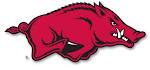 Schweinfurt High SchoolSAC Organizational SessionWednesday 7 March 2012 1530In attendance:  Cheryl Richardson, Kelly Waite, Rebecca Helm, Robin Stworzydlak, Dr. Diaz, Beth Potter, Jesse Woods, Tiffanie Johnson-studentPurpose of Meeting:  Review of Agenda/ Review and approval of 8 February SAC minutesReviewed agendaApproved 8 February SAC minutesPrincipal’s Report from Dr. DiazCurrent school enrollment 205-207 studentsRegistration period for next fall will begin this April; important for staffing of  building Grades are out on Gradespeed. Stressed the importance for parents to follow Gradespeed. Spring sports season has started.Laptop 1:1 initiative- Developing distribution plan.  Will start pilot with math classes. Planning for next fall-Master schedule, teachers and classes. We will still access virtual school.The SAC’s request to install 3-4 temporary classrooms at Schweinfurt HS has been reviewed and is not recommended for funding. School Liaison’s Report from Beth PotterPermanent ASACS counselor. Good community Team work with Youth Center  All Hands meeting- quarterly update of changes in community. 44th leaving this summer and three battalions next summer. Old Business Reviewed –                 9 Feb IAC review                 Disciplinary ADHOC committee update-defer until next SAC meeting                 Safety/security update-smoke detector issue in lunchroom is resolved                 Fire drills during inclement weather-the students and staff evacuate to Kessler gym. The school will continue to have monthly fire drills. New Business-Uniform policy review-defer until next SAC meeting. OPEN FORUM- nothingMeeting adjourned approximately 1657 PM